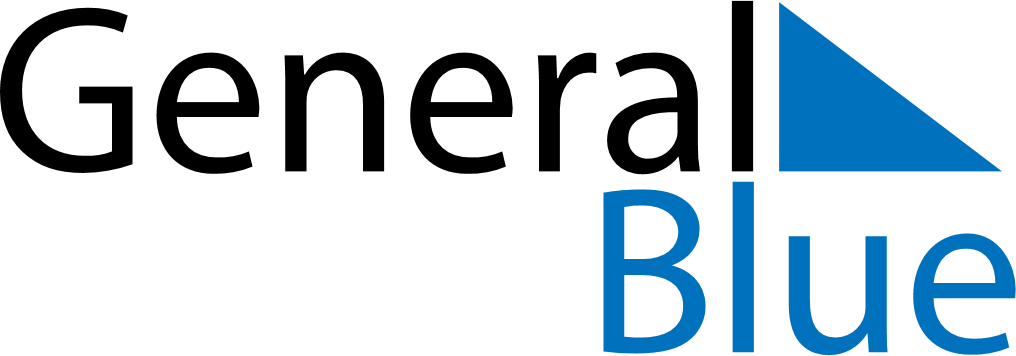 June 2024June 2024June 2024June 2024June 2024June 2024June 2024Irving Park, Illinois, United StatesIrving Park, Illinois, United StatesIrving Park, Illinois, United StatesIrving Park, Illinois, United StatesIrving Park, Illinois, United StatesIrving Park, Illinois, United StatesIrving Park, Illinois, United StatesSundayMondayMondayTuesdayWednesdayThursdayFridaySaturday1Sunrise: 5:17 AMSunset: 8:19 PMDaylight: 15 hours and 1 minute.23345678Sunrise: 5:17 AMSunset: 8:20 PMDaylight: 15 hours and 2 minutes.Sunrise: 5:17 AMSunset: 8:21 PMDaylight: 15 hours and 3 minutes.Sunrise: 5:17 AMSunset: 8:21 PMDaylight: 15 hours and 3 minutes.Sunrise: 5:16 AMSunset: 8:21 PMDaylight: 15 hours and 5 minutes.Sunrise: 5:16 AMSunset: 8:22 PMDaylight: 15 hours and 6 minutes.Sunrise: 5:16 AMSunset: 8:23 PMDaylight: 15 hours and 7 minutes.Sunrise: 5:15 AMSunset: 8:23 PMDaylight: 15 hours and 7 minutes.Sunrise: 5:15 AMSunset: 8:24 PMDaylight: 15 hours and 8 minutes.910101112131415Sunrise: 5:15 AMSunset: 8:25 PMDaylight: 15 hours and 9 minutes.Sunrise: 5:15 AMSunset: 8:25 PMDaylight: 15 hours and 10 minutes.Sunrise: 5:15 AMSunset: 8:25 PMDaylight: 15 hours and 10 minutes.Sunrise: 5:15 AMSunset: 8:26 PMDaylight: 15 hours and 11 minutes.Sunrise: 5:15 AMSunset: 8:26 PMDaylight: 15 hours and 11 minutes.Sunrise: 5:14 AMSunset: 8:27 PMDaylight: 15 hours and 12 minutes.Sunrise: 5:14 AMSunset: 8:27 PMDaylight: 15 hours and 12 minutes.Sunrise: 5:14 AMSunset: 8:27 PMDaylight: 15 hours and 13 minutes.1617171819202122Sunrise: 5:14 AMSunset: 8:28 PMDaylight: 15 hours and 13 minutes.Sunrise: 5:15 AMSunset: 8:28 PMDaylight: 15 hours and 13 minutes.Sunrise: 5:15 AMSunset: 8:28 PMDaylight: 15 hours and 13 minutes.Sunrise: 5:15 AMSunset: 8:29 PMDaylight: 15 hours and 13 minutes.Sunrise: 5:15 AMSunset: 8:29 PMDaylight: 15 hours and 14 minutes.Sunrise: 5:15 AMSunset: 8:29 PMDaylight: 15 hours and 14 minutes.Sunrise: 5:15 AMSunset: 8:29 PMDaylight: 15 hours and 14 minutes.Sunrise: 5:15 AMSunset: 8:30 PMDaylight: 15 hours and 14 minutes.2324242526272829Sunrise: 5:16 AMSunset: 8:30 PMDaylight: 15 hours and 14 minutes.Sunrise: 5:16 AMSunset: 8:30 PMDaylight: 15 hours and 13 minutes.Sunrise: 5:16 AMSunset: 8:30 PMDaylight: 15 hours and 13 minutes.Sunrise: 5:16 AMSunset: 8:30 PMDaylight: 15 hours and 13 minutes.Sunrise: 5:17 AMSunset: 8:30 PMDaylight: 15 hours and 13 minutes.Sunrise: 5:17 AMSunset: 8:30 PMDaylight: 15 hours and 12 minutes.Sunrise: 5:17 AMSunset: 8:30 PMDaylight: 15 hours and 12 minutes.Sunrise: 5:18 AMSunset: 8:30 PMDaylight: 15 hours and 12 minutes.30Sunrise: 5:18 AMSunset: 8:30 PMDaylight: 15 hours and 11 minutes.